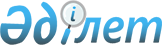 Жарма аудандық мәслихатының "Жарма ауданы бойынша коммуналдық қалдықтардың түзілу және жинақталу нормаларын және тұрмыстық қатты қалдықтарын жинау, әкету және көму тарифтерін бекіту туралы" 2019 жылғы 18 қарашадағы № 40/326-VI шешімнің күші жойылды деп тану туралыАбай облысы Жарма аудандық мәслихатының 2023 жылғы 21 қарашадағы № 8/145-VIII шешімі. Абай облысының Әділет департаментінде 2023 жылғы 23 қарашада № 161-18 болып тіркелді
      Қазақстан Республикасының "Қазақстан Республикасындағы жергілікті мемлекеттік басқару және өзін-өзі басқару туралы" Заңының 7-бабының 5-тармағына, Қазақстан Республикасының "Құқықтық актілер туралы" Заңының 27-бабына сәйкес, Жарма аудандық мәслихаты ШЕШТІ:
      1. Жарма аудандық мәслихатының "Жарма ауданы бойынша коммуналдық қалдықтардың түзілу және жинақталу нормаларын және тұрмыстық қатты қалдықтарын жинау, әкету және көму тарифтерін бекіту туралы" 2019 жылғы 18 қарашадағы № 40/326-VI шешімнің күші жойылды деп танылсын (Нормативтік құқықтық актілерді мемлекеттік тіркеу тізілімінде №6375 болып тіркелді).
      2. Осы шешім оның алғашқы ресми жарияланған күнінен кейін күнтізбелік он күн өткен соң қолданысқа енгізіледі.
					© 2012. Қазақстан Республикасы Әділет министрлігінің «Қазақстан Республикасының Заңнама және құқықтық ақпарат институты» ШЖҚ РМК
				
      Мәслихат төрағасы

М. Оспанбаев
